INSTYTUT GENETYKI ROŚLIN
  POLSKIEJ AKADEMII NAUK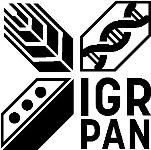 Strzeszyńska 34,  60-479 PoznańTel. centrala: 61 6550200,  sekretariat: 61 6550255      E-mail: office@igr.poznan.pl      www.igr.poznan.pl  NIP: 7811621455      REGON: 000326204Załącznik nr 4 do OgłoszeniaWZÓR UMOWYW dniu  …………2020 roku pomiędzy:Instytutem Genetyki Roślin Polskiej Akademii Nauk, ul. Strzeszyńska 34,60-479 Poznań, zwanym dalej Zamawiającym, reprezentowanym przez:Prof. dr hab. Pawła Krajewskiego – Dyrektora a ……………...…………………………………………….NIP: …………………….	Regon: ………………..zwaną dalej Wykonawcą, reprezentowaną przez:………………………………………………… została zawarta umowa następującej treści:§ 1Przedmiot zamówieniaPrzedmiotem zamówienia jest wykonanie, dostawa i montaż mebli …………… na wymiar.Wykonawca zrealizuje przedmiot zamówienia, zgodnie z treścią złożonej Oferty, stanowiącej Załącznik nr 1 do umowy oraz Opisem przedmiotu zamówienia, stanowiącym Załącznik nr 2 do umowy.Wykonane, dostarczone i zamontowane meble muszą być wykonane z elementów fabrycznie nowych, wolne od wad, nienoszące śladów użytkowania oraz dostarczone i zamontowane do miejsca wskazanego przez Zamawiającego.§ 2Termin wykonaniaWykonawca wykona przedmiot zamówienia w ciągu …. tygodni od daty podpisania umowy.§ 3Realizacja zamówieniaWykonawca jest zobowiązany przedstawić do akceptacji przez Zamawiającego, nie później niż jeden tydzień po podpisaniu umowy:rysunki warsztatowe,uzgodnienia w zakresie detali łączenia materiałów i płaszczyzn,próbki materiałowe.Wykonawca do realizacji przedmiotu zamówienia, wykorzysta elementy fabrycznie nowe, i zakupione przez Wykonawcę, niezbędne do realizacji przedmiotu zamówienia, a w zakresie materiałów, o których mowa w ust.1 lit. b) i c) niniejszego paragrafu zaakceptowane przez Zamawiającego .Wykonawca zobowiązuje się do wykonania przedmiotu zamówienia z należytą starannością przy uwzględnieniu profesjonalnego charakteru działalności oraz zlecenia Zamawiającego.Wykonawca w ramach wynagrodzenia określonego w § 6 ust. 1 umowy, zobowiązany jest do dostarczenia i montażu mebli w budynku A pok. nr ….., przy zachowaniu należytej staranności, zgodnie z zasadami współczesnej wiedzy technicznej, obowiązującymi przepisami oraz normami, rzetelnie i terminowo, mając na względzie ochronę interesów Zamawiającego.Wykonawca gwarantuje, że przy wykonaniu przedmiotu zamówienia, zachowane zostały wszystkie wymogi dotyczące bezpieczeństwa użytkowania.Wykonawca zobowiązany jest do przestrzegania przepisów BHP i p. poż. oraz ponosi odpowiedzialność za wszelkie szkody powstałe w związku z realizacją przedmiotu zamówienia.Wykonawca ponosi pełną odpowiedzialność za:przeszkolenie pracowników i podwykonawców z zakresu bhp i p. poż.;szkody powstałe w wyniku zniszczenia wszelkiej własności spowodowane jego działaniem lub zaniechaniem.§ 4Nadzór nad umowąOsobami uprawnionymi do kontaktu w sprawie realizacji postanowień niniejszej umowy są: ze strony Zamawiającego: ….............     ze strony Wykonawcy: …...........................Zamawiający zastrzega sobie prawo kontroli przebiegu i sposobu realizacji przedmiotu zamówienia, a Wykonawca zobowiązuje się do udzielania Zamawiającemu wszelkich informacji niezbędnych do oceny stopnia realizacji przedmiotu zamówienia.§ 5Odbiór przedmiotu umowyZamawiający dokona odbioru przedmiotu zamówienia na podstawie protokołu odbioru, którego wzór stanowi Załącznik nr 3 do umowy. W przypadku stwierdzenia w trakcie odbioru wad przedmiotu zamówienia, Zamawiający nie odbierze przedmiotu zamówienia, sporządzi protokół odbioru z opisem wad i wyznaczy 7-dniowy termin na usunięcie wad. Okres związany z czynnościami, o których mowa powyżej, traktowany jest jako opóźnienie Wykonawcy. Nieusunięcie wad w tym terminie może być podstawą do rozwiązania umowy z przyczyny leżącej po stronie Wykonawcy.Przy odbiorze przedmiotu zamówienia, Wykonawca przekaże na własność Zamawiającego dokumentację powykonawczą złożoną z:atestów higienicznych dla ……………………….,deklaracji zgodności lub atestów na ……………,harmonogramu i zasad konserwacji mebli.§ 6Wynagrodzenie, zasady płatnościZa wykonanie przedmiotu zamówienia opisanego w par.1 umowy Zamawiający zapłaci Wykonawcy wynagrodzenie ryczałtowe, w wysokości  …........................... zł (słownie: …............................................................... złotych) w tym podatek VAT w wysokości: …..................... zł. zgodnie z ofertą Wykonawcy, stanowiącą Załącznik nr 1 do umowy, z zastrzeżeniem postanowień ust. 2 do 5 niniejszego paragrafu. Podstawą wystawienia faktury przez Wykonawcę będzie protokół odbioru przedmiotu zamówienia, stanowiący Załącznik nr 3, podpisany przez Zamawiającego.Zamawiający zobowiązuje się do dokonania zapłaty Wykonawcy wynagrodzenia, o którym mowa w ust. 1. niniejszego paragrafu, po dostarczeniu i zamontowaniu Przedmiotu zamówienia, o którym mowa w §1. niniejszej umowy, potwierdzonego podpisanym protokołem odbioru, którego wzór stanowi załącznik nr 3 do niniejszej umowy i doręczeniu Zamawiającemu prawidłowo wystawionej faktury VAT, w terminie 30 dni od daty jej doręczenia.Wynagrodzenie, o którym mowa w ust. 1. niniejszego paragrafu płatne będzie przelewem na rachunek bankowy nr ………………………………………………………………………..Terminem płatności jest dzień obciążenia rachunku bankowego Zamawiającego.§ 7Odpowiedzialność Wykonawcy za wadyWykonawca oświadcza, że dostarczony na podstawie niniejszej umowy przedmiot zamówienia, określony w par. 1 umowy będzie wykonany z elementów fabrycznie nowych, zakupionych przez Wykonawcę, niezbędnych do realizacji przedmiotu zamówienia, wolny od wad i nie będzie nosił znamion użytkowania, będzie wykonany zgodnie z opisem określonym w Załączniku nr 2 oraz informacjami, o których mowa 
w §3 ust. 1.Wykonawca zapewnia, że dostarczone meble będą wolne od wad fizycznych, w szczególności technologicznych, materiałowych lub wykonawczych, tj. nie będą posiadały wad zmniejszających ich wartość, użyteczność lub wygląd ze względu na cel wynikający z umowy oraz ich przeznaczenia.Wykonawca udziela na dostarczone meble gwarancji na okres ............miesięcy, liczony od dnia podpisania protokołu odbioru.W okresie gwarancji Wykonawca zobowiązuje się do naprawy lub wymiany wadliwych elementów mebli na nowe, wolne od wad w terminie 14 dni od zawiadomienia o wadzie.Niezależnie od uprawnień wynikających z gwarancji, Zamawiającemu przysługują uprawnienia z tytułu rękojmi za wady fizyczne przedmiotu zamówienia, na zasadach określonych w Kodeksie cywilnym.§ 8PodwykonawstwoZa działania lub zaniechania podwykonawców, którym Wykonawca powierzy realizację przedmiotu zamówienia lub jego części, Wykonawca odpowiada jak za własne.Niewykonanie lub nienależyte wykonanie przez podwykonawców zobowiązań związanych z realizacją przedmiotu zamówienia, będzie traktowane jako niewykonanie lub nienależyte wykonanie zobowiązań związanych z realizacją przedmiotu zamówienia z przyczyn zawinionych przez Wykonawcę.§ 9Zmiana umowyZamawiający dopuszcza zmianę postanowień umowy w stosunku do treści złożonej oferty w przypadku wystąpienia okoliczności niezależnych od Wykonawcy z powodu których wykonanie umowy nie będzie możliwe w określonym terminie – wydłużenie o czas przestoju.Zmiana postanowień zawartej umowy wymaga, pod rygorem nieważności, formy pisemnej.§ 10Kary umowne, odstąpienie od umowyW przypadku opóźnienia Wykonawcy w dokonaniu naprawy lub wymianie mebli na nowe, wolne od wad w terminie określonym w § 7 ust. 4, Wykonawca zapłaci Zamawiającemu karę umowną w wysokości 0,5 % wynagrodzenia, określonego 
w § 6 ust. 1 za każdy dzień opóźnienia. W przypadku opóźnienia Wykonawcy w wykonaniu przedmiotu zamówienia, Wykonawca zapłaci Zamawiającemu karę umowną w wysokości 0,5 % wynagrodzenia, określonego w § 6 ust. 1 za każdy dzień opóźnienia.W przypadku niewykonania lub nienależytego wykonania naprawy lub wymiany mebli na nowe, wolne od wad, w terminie określonym w § 7 ust. 4, Zamawiający może zlecić wykonanie naprawy mebli lub wymiany na nowe, innemu podmiotowi na koszt Wykonawcy.W przypadku odstąpienia od umowy przez którąkolwiek ze stron z przyczyn leżących po stronie Wykonawcy, Wykonawca zapłaci Zamawiającemu karę umowną w wysokości 10% wartości umowy, określonej w § 6 ust. 1.Zamawiający zastrzega sobie prawo dochodzenia odszkodowania przewyższającego wysokość zastrzeżonych w umowie kar umownych, jak również dochodzenia odszkodowania powstałego z innych tytułów od określonych w umowie na zasadach przewidzianych w Kodeksie cywilnym.§ 11Ochrona danych osobowychZamawiający informuje, że będzie przetwarzał dane osobowe Wykonawcy w celu związanym z zawarciem, wykonaniem i archiwizacją niniejszej umowy.Na podstawie Rozporządzenia Parlamentu Europejskiego i Rady (UE) 2016/679 z dnia 27 kwietnia 2016 r. w sprawie ochrony osób fizycznych w związku z przetwarzaniem danych osobowych i w sprawie swobodnego przepływu takich danych oraz uchylenia dyrektywy 95/46/WE (dalej zwane RODO), Zamawiający informuje, że:administratorem danych osobowych pozyskanych, gromadzonych i przetwarzanych w ramach realizacji niniejszej umowy jest Instytut Genetyki Roślin Polskiej Akademii Nauk, ul. Strzeszyńska 34, 60-479 Poznań,kontakt z Inspektorem Ochrony Danych Osobowych Instytutu Genetyki Roślin Polskiej Akademii Nauk w Poznaniu, jest możliwy pod adresem e-mail: iodo@igr.poznan.pl,podstawę przetwarzania danych stanowi: art. 6 ust. 1 lit b) RODO – w celu podjęcia działań na rzecz Wykonawcy przed zawarciem umowy, zawarciem tej umowy, jej wykonaniem oraz jej rozliczeniem;podanie danych osobowych przez Wykonawcę jest dobrowolne, ale konieczne dla celów związanych z nawiązaniem i przebiegiem współpracy,wszelkie dane osobowe przekazane Zamawiającemu, przechowywane będą przez okres trwania umowy oraz na potrzeby archiwizacji dokumentacji związanej ze współpracą - według okresów wskazanych w przepisach szczegółowych albo wynikających z zasad finansowania zamówienia,dane osobowe mogą być przekazywane organom uprawnionym na podstawie przepisów prawa oraz instytucjom finansującym realizację umowy, przy czym nie można wykluczyć, że będą to podmioty spoza Europejskiego Obszaru Gospodarczego, z dowolnego państwa na świecie, chyba że zakaz przekazywania danych - wynika z odrębnych przepisów prawa,dane osobowe mogą zostać powierzone podmiotom współpracującym z IGR PAN na podstawie umowy powierzenia zawartej na piśmie,w odniesieniu do pozyskanych danych osobowych, Zamawiający nie będzie podejmował decyzji w sposób zautomatyzowany,Wykonawcy przysługuje prawo do:na podstawie art. 15 RODO prawo dostępu do danych osobowych,na podstawie art. 16 RODO prawo do sprostowania danych osobowych,na podstawie art. 18 RODO prawo żądania od administratora ograniczenia przetwarzania danych osobowych z zastrzeżeniem przypadków, o których mowa w art. 18 ust. 2 RODO,prawo do wniesienia skargi do Prezesa Urzędu Ochrony Danych Osobowych, gdy Wykonawca uzna, że przetwarzanie danych osobowych przez Zamawiającego narusza przepisy RODO.Wykonawca oświadcza, że zapoznał się z klauzulą informacyjną, o której mowa w ust. 1 niniejszego paragrafu i ją zrozumiał.§12Przepisy końcoweW sprawach nieuregulowanych postanowieniami niniejszej umowy mają zastosowanie przepisy Kodeksu cywilnego.Spory wynikłe przy realizacji niniejszej umowy rozpatrywane będą przez właściwy rzeczowo Sąd powszechny w Poznaniu.Umowę sporządzono w dwóch jednobrzmiących egzemplarzach, po jednym dla każdej ze Stron.Przepisy końcowe w przypadku zawarcia umowy z Wykonawcą zagranicznymUmowa jest poddana prawu polskiemu i jurysdykcji sądów polskich.Spory powstałe przy realizacji niniejszej umowy rozpatrywane będą przez właściwy rzeczowo Sąd powszechny w Poznaniu.Umowa została sporządzona w dwóch jednobrzmiących egzemplarzach, każdy  w wersji polskiej i angielskiej, po jednym dla każdej ze Stron.W przypadku rozbieżności interpretacyjnych występujących pomiędzy wersją polską a wersją angielską umowy, znaczenie rozstrzygające będzie miała wersja polska.Załączniki:- załącznik nr 1 – Oferta Wykonawcy- załącznik nr 2 – Opis przedmiotu zamówienia- załącznik nr 3 – Wzór protokołu odbioru Przedmiotu zamówienia.Załącznik nr 3 do umowyWzór protokołu zdawczo-odbiorczegoProtokół zdawczo-odbiorczysporządzony w Poznaniu w dniu …..........2020 r.pomiędzy…………………………………………………………………………….. jako WykonawcąaInstytutem Genetyki Roślin Polskiej Akademii Nauk, ul. Strzeszyńska 34, 60-479 Poznań, reprezentowanym przez:jako ZamawiającymPrzedmiotem odbioru jest wykonanie, dostawa i montaż mebli …………. zrealizowane przez Wykonawcę na podstawie umowy nr ………… z dnia ………….. r.Zamawiający stwierdził, że przedmiot odbioru został przez Wykonawcę zrealizowany zgodnie z jego ofertą i zawartą umową pomiędzy stronami.Przedmiot umowy odebrano bez zastrzeżeń/z następującymi zastrzeżeniami ……………………………………………………………………………………………..*Niniejszy protokół, po jego obustronnym podpisaniu, stanowi podstawę do wystawienia faktury przez Wykonawcę.* Niepotrzebne skreślić….......................................
Zamawiający….......................................
Wykonawca